В  Невинномысске прошла конференция             «Кавказский диалог»                         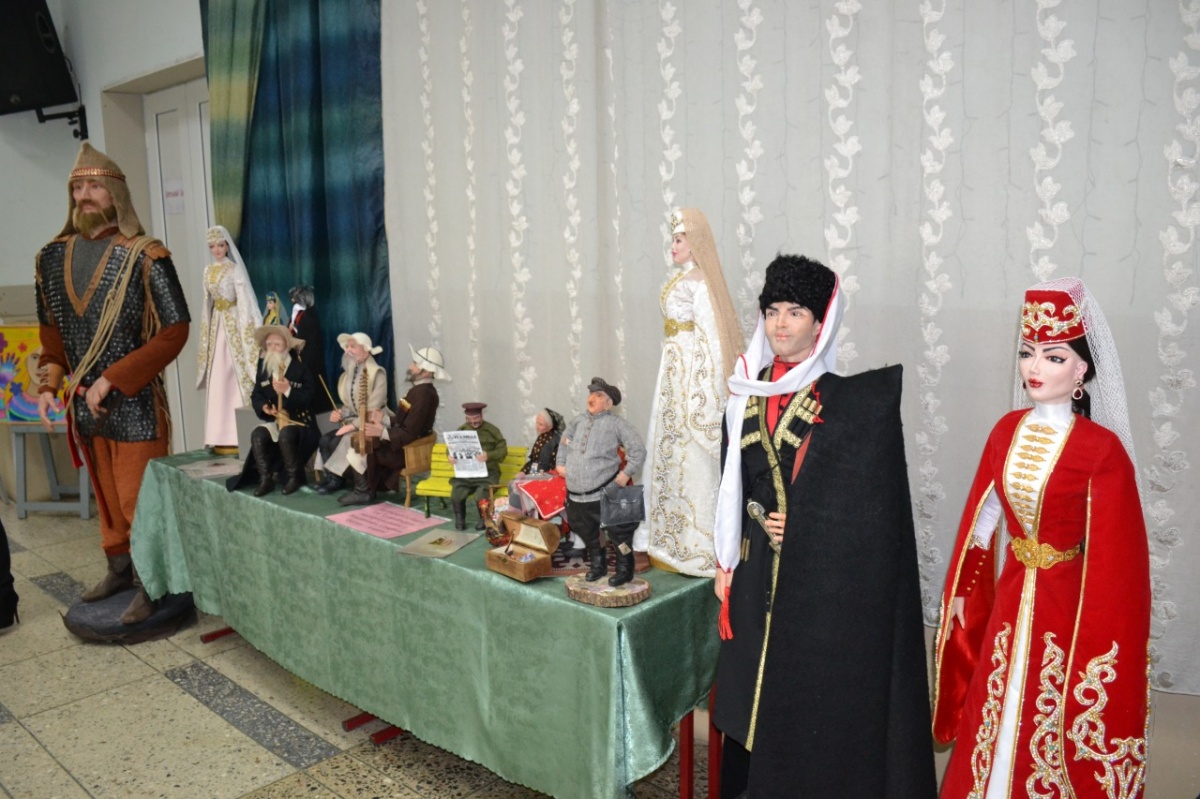 29 ноября 2019года в Невинномысске на базе НГГТИ прошла X юбилейная международная научно-практическая конференция «Кавказский диалог». Открытие конференции и пленарное заседание состоялись в ДК им. Горького. Она объединила более 500 ученых. На ней обсуждали идеи толерантности среди молодежи Северного Кавказа, попутно раскрывая общности этнических культур. 
Участников и гостей форума приветствовал лично глава Невинномысска, Герой России Михаил Миненков.  «Наш город сегодня является промышленном центром Ставрополья, мы – прогрессивный муниципалитет во многих отраслях экономики. Город – по праву носящий звание территории опережающего социально-экономического развития. Здесь трудятся представители разных национальностей, поэтому вопросы мира и дружбы для нас всегда актуальны », — сказал Михаил Миненков.После заседания участники конференции отправились по 12 тематическим площадкам-секциям. Там обсудили различные темы, такие как « Танец - как форма творческой самореализации в социокультурном пространстве многонационального Северо-Кавказского региона»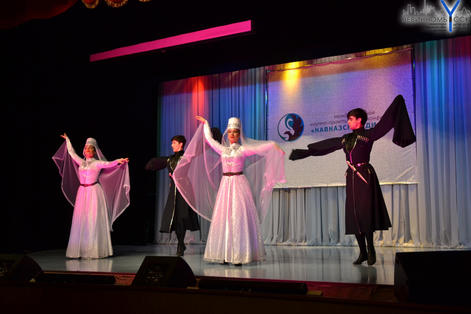 и многие другие. Также в рамках научно-практической конференции работала выставка декоративно-прикладного творчества предметов быта народов Северного Кавказа, подготовленная учащимися детской школы искусств Железноводского художественно-строительного техникума и Невинномысского государственного гуманитарно-технического института.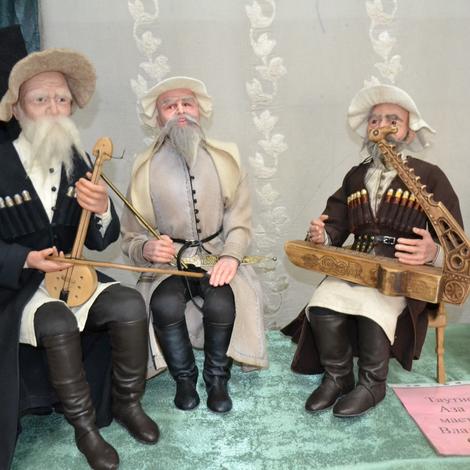 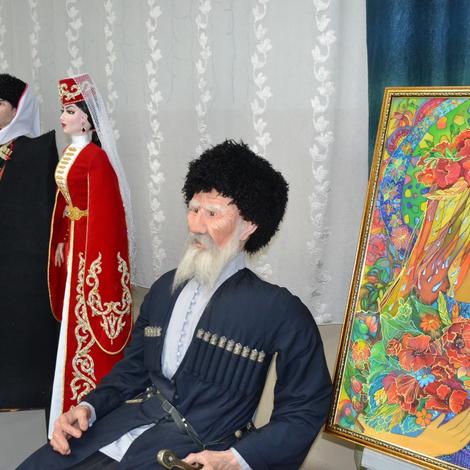 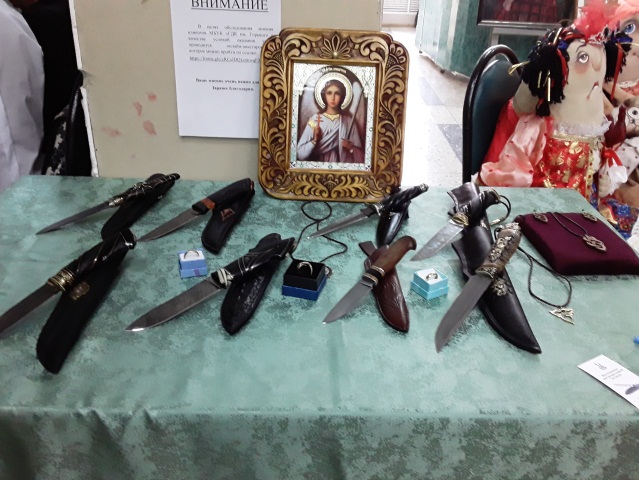 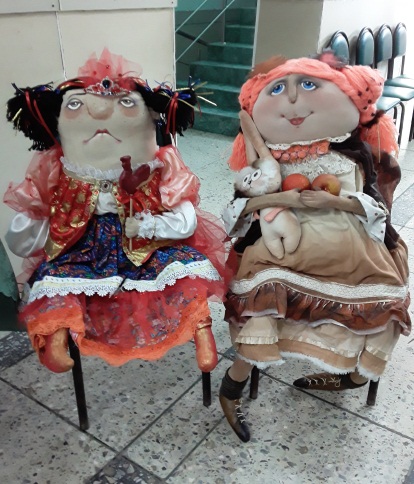                                        Педагог дополнительного образования: Колтунова Г.Гfacebooktwittermoimir